Soal Quiz 1 - Komputer Aplikasi Manajemen-II (Ms. Access)Buka database baru dan simpan dengan nama “NIM – Nama – Quiz 1”!Buatlah tabel sesuai dengan tabel berikut dengan nama “Toko XYZ”!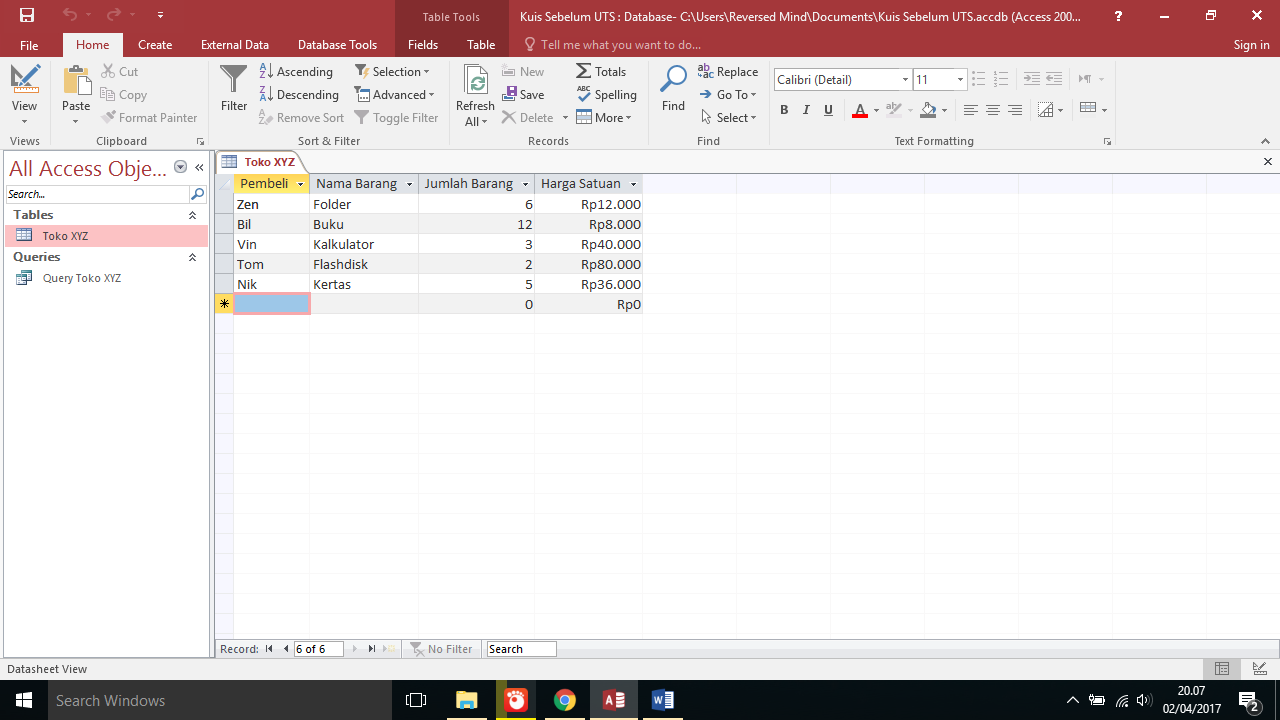 Buatlah query dengan nama “Query Toko XYZ”, berisi kolom “Nama Barang”, “Jumlah Barang”, dan “Harga Satuan” yang berasal dari tabel diatas!Buatlah kolom “Jumlah Harga”, “Potongan Harga”, dan “Jumlah Bayar” pada query tersebut dengan ketentuan sebagai berikut:Jumlah Harga: Perkalian antara Jumlah Barang dan Harga SatuanPotongan Harga:Jika Jumlah Harga lebih dari 50.000 dan kurang dari 99.999, maka Potongan Harga sebesar 5% dari Jumlah HargaJika Jumlah Harga lebih dari 100.000 dan kurang dari 149.999, maka Potongan Harga sebesar 10% dari Jumlah HargaJika Jumlah Harga lebih dari 150.000, maka maka Potongan Harga sebesar 20% dari Jumlah HargaJumlah Bayar: Selisih antara Jumlah Harga dan Potongan Harga ::: Selamat Mengerjakan :::